This form continues overleaf. Please complete both sides.Please complete all sections as appropriate.Organist and bells are arranged separately with the church, but please indicate your requirement below.

This form is a legal document. Please sign below using your normal signatures before returning.Combe + Hamstead Marshall + Inkpen + Kintbury (with Avington) + West Woodhay 
Email: wbb.office.contact@gmail.com Tel: 07359327072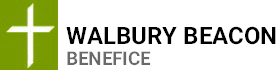 Wedding Service & Banns Information FormFor office use only
Deposit Invoice No:Balance Invoice No:Date of Wedding:Church:Preferred time:Please complete 
all sections Bride’s DetailsGroom’s DetailsFull name:Date of Birth:Current Address:At this address since:Telephone:Email: 
(if applicable)Occupation:Qualifying Connection: (Note 1 overleaf)Home Parish Church: (Note 2)Nationality:Bride’s DetailsBride’s DetailsBride’s DetailsBride’s DetailsBride’s DetailsGroom’s DetailsGroom’s DetailsGroom’s DetailsGroom’s DetailsGroom’s DetailsHave you been married before?Yes/NoHave you been married before?Yes/No   -  Is your previous spouse still living?Yes/No    -  Is your previous spouse still living?Yes/NoHave you ever been in a civil partnership?Yes/NoHave you ever been in a civil partnership?Yes/NoAre you related or connected by marriage?Yes/NoAre you related or connected by marriage?Yes/NoBride’s FatherBride’s FatherBride’s FatherBride’s FatherBride’s FatherGroom’s FatherGroom’s FatherGroom’s FatherGroom’s FatherGroom’s FatherFull name:Full name:Occupation:Occupation:Deceased?Yes/No Deceased?Yes/NoBride’s MotherBride’s MotherBride’s MotherBride’s MotherBride’s MotherGroom’s MotherGroom’s MotherGroom’s MotherGroom’s MotherGroom’s MotherFull name:Full name:Occupation:Occupation:Deceased?Yes/No Deceased?Yes/NoBride’s Additional Parent (if applicable)Bride’s Additional Parent (if applicable)Bride’s Additional Parent (if applicable)Bride’s Additional Parent (if applicable)Bride’s Additional Parent (if applicable)Groom’s Additional Parent (if applicable)Groom’s Additional Parent (if applicable)Groom’s Additional Parent (if applicable)Groom’s Additional Parent (if applicable)Groom’s Additional Parent (if applicable)Full name:Full name:Occupation:Occupation:Deceased?Yes/No Deceased?Yes/NoBride’s Additional Parent (if applicable)Bride’s Additional Parent (if applicable)Bride’s Additional Parent (if applicable)Bride’s Additional Parent (if applicable)Bride’s Additional Parent (if applicable)Groom’s Additional Parent (if applicable)Groom’s Additional Parent (if applicable)Groom’s Additional Parent (if applicable)Groom’s Additional Parent (if applicable)Groom’s Additional Parent (if applicable)Full name:Full name:Occupation:Occupation:Deceased?Yes/No Deceased?Yes/NoOrganist:Yes   /   NoBells:Yes  /   NoVerger:Yes  /   NoSignature of BrideSignature of GroomNotes:Qualifying connection to parish.  That one of you: has at any time lived in the parish for a period of at least 6 months or was baptised in the parish concerned or was prepared for confirmation in the parish or has at any time regularly gone to normal church services in the parish church for a period of at least 6 months or that one of your parents, at any time after you were born: has lived in the parish for a period of at least 6 months or has regularly gone to normal church services in the parish church for a period of at least 6 months or that one of your parents or grandparents: was married in the parish. If you cannot demonstrate any of the above connections, we want to help you explore whether it may still be possible for you to marry in your special church.
Marriage Banns.  If either of you lives outside of the Walbury Beacon Benefice you will also need to have the banns read in your home parish church. Please contact your home parish church to arrange this.Qualifying connection to parish.  That one of you: has at any time lived in the parish for a period of at least 6 months or was baptised in the parish concerned or was prepared for confirmation in the parish or has at any time regularly gone to normal church services in the parish church for a period of at least 6 months or that one of your parents, at any time after you were born: has lived in the parish for a period of at least 6 months or has regularly gone to normal church services in the parish church for a period of at least 6 months or that one of your parents or grandparents: was married in the parish. If you cannot demonstrate any of the above connections, we want to help you explore whether it may still be possible for you to marry in your special church.
Marriage Banns.  If either of you lives outside of the Walbury Beacon Benefice you will also need to have the banns read in your home parish church. Please contact your home parish church to arrange this.Qualifying connection to parish.  That one of you: has at any time lived in the parish for a period of at least 6 months or was baptised in the parish concerned or was prepared for confirmation in the parish or has at any time regularly gone to normal church services in the parish church for a period of at least 6 months or that one of your parents, at any time after you were born: has lived in the parish for a period of at least 6 months or has regularly gone to normal church services in the parish church for a period of at least 6 months or that one of your parents or grandparents: was married in the parish. If you cannot demonstrate any of the above connections, we want to help you explore whether it may still be possible for you to marry in your special church.
Marriage Banns.  If either of you lives outside of the Walbury Beacon Benefice you will also need to have the banns read in your home parish church. Please contact your home parish church to arrange this.Qualifying connection to parish.  That one of you: has at any time lived in the parish for a period of at least 6 months or was baptised in the parish concerned or was prepared for confirmation in the parish or has at any time regularly gone to normal church services in the parish church for a period of at least 6 months or that one of your parents, at any time after you were born: has lived in the parish for a period of at least 6 months or has regularly gone to normal church services in the parish church for a period of at least 6 months or that one of your parents or grandparents: was married in the parish. If you cannot demonstrate any of the above connections, we want to help you explore whether it may still be possible for you to marry in your special church.
Marriage Banns.  If either of you lives outside of the Walbury Beacon Benefice you will also need to have the banns read in your home parish church. Please contact your home parish church to arrange this.Qualifying connection to parish.  That one of you: has at any time lived in the parish for a period of at least 6 months or was baptised in the parish concerned or was prepared for confirmation in the parish or has at any time regularly gone to normal church services in the parish church for a period of at least 6 months or that one of your parents, at any time after you were born: has lived in the parish for a period of at least 6 months or has regularly gone to normal church services in the parish church for a period of at least 6 months or that one of your parents or grandparents: was married in the parish. If you cannot demonstrate any of the above connections, we want to help you explore whether it may still be possible for you to marry in your special church.
Marriage Banns.  If either of you lives outside of the Walbury Beacon Benefice you will also need to have the banns read in your home parish church. Please contact your home parish church to arrange this.Qualifying connection to parish.  That one of you: has at any time lived in the parish for a period of at least 6 months or was baptised in the parish concerned or was prepared for confirmation in the parish or has at any time regularly gone to normal church services in the parish church for a period of at least 6 months or that one of your parents, at any time after you were born: has lived in the parish for a period of at least 6 months or has regularly gone to normal church services in the parish church for a period of at least 6 months or that one of your parents or grandparents: was married in the parish. If you cannot demonstrate any of the above connections, we want to help you explore whether it may still be possible for you to marry in your special church.
Marriage Banns.  If either of you lives outside of the Walbury Beacon Benefice you will also need to have the banns read in your home parish church. Please contact your home parish church to arrange this.Qualifying connection to parish.  That one of you: has at any time lived in the parish for a period of at least 6 months or was baptised in the parish concerned or was prepared for confirmation in the parish or has at any time regularly gone to normal church services in the parish church for a period of at least 6 months or that one of your parents, at any time after you were born: has lived in the parish for a period of at least 6 months or has regularly gone to normal church services in the parish church for a period of at least 6 months or that one of your parents or grandparents: was married in the parish. If you cannot demonstrate any of the above connections, we want to help you explore whether it may still be possible for you to marry in your special church.
Marriage Banns.  If either of you lives outside of the Walbury Beacon Benefice you will also need to have the banns read in your home parish church. Please contact your home parish church to arrange this.Qualifying connection to parish.  That one of you: has at any time lived in the parish for a period of at least 6 months or was baptised in the parish concerned or was prepared for confirmation in the parish or has at any time regularly gone to normal church services in the parish church for a period of at least 6 months or that one of your parents, at any time after you were born: has lived in the parish for a period of at least 6 months or has regularly gone to normal church services in the parish church for a period of at least 6 months or that one of your parents or grandparents: was married in the parish. If you cannot demonstrate any of the above connections, we want to help you explore whether it may still be possible for you to marry in your special church.
Marriage Banns.  If either of you lives outside of the Walbury Beacon Benefice you will also need to have the banns read in your home parish church. Please contact your home parish church to arrange this.Further Information is available at www.yourchurchwedding.orgFurther Information is available at www.yourchurchwedding.orgFurther Information is available at www.yourchurchwedding.orgFurther Information is available at www.yourchurchwedding.orgFurther Information is available at www.yourchurchwedding.orgFurther Information is available at www.yourchurchwedding.orgFurther Information is available at www.yourchurchwedding.orgFurther Information is available at www.yourchurchwedding.orgFurther Information is available at www.yourchurchwedding.org
For Office Use Only
For Office Use Only
For Office Use Only
Reading of Banns – Parish/Date  (Walbury Beacon Benefice and Home Parish if applicable)
Reading of Banns – Parish/Date  (Walbury Beacon Benefice and Home Parish if applicable)
Reading of Banns – Parish/Date  (Walbury Beacon Benefice and Home Parish if applicable)
Reading of Banns – Parish/Date  (Walbury Beacon Benefice and Home Parish if applicable)
Reading of Banns – Parish/Date  (Walbury Beacon Benefice and Home Parish if applicable)
Reading of Banns – Parish/Date  (Walbury Beacon Benefice and Home Parish if applicable)Date of Initial Meeting:Date of Initial Meeting:///Date of Rehearsal:Date of Rehearsal:///